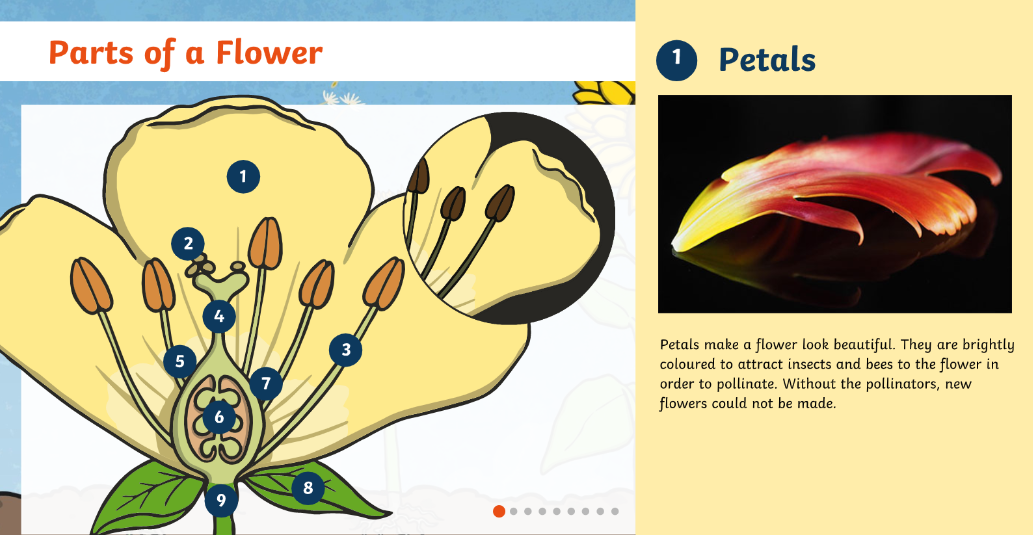 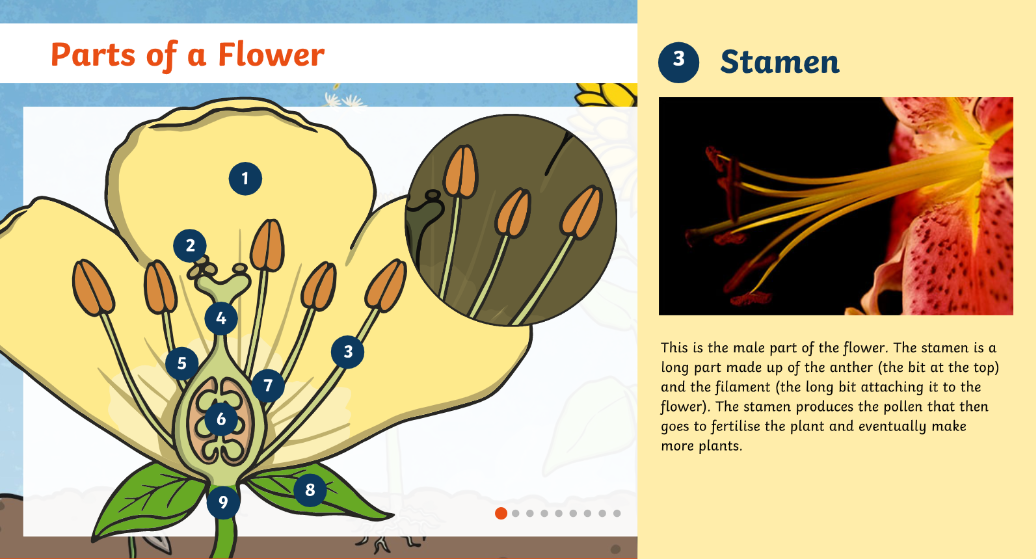 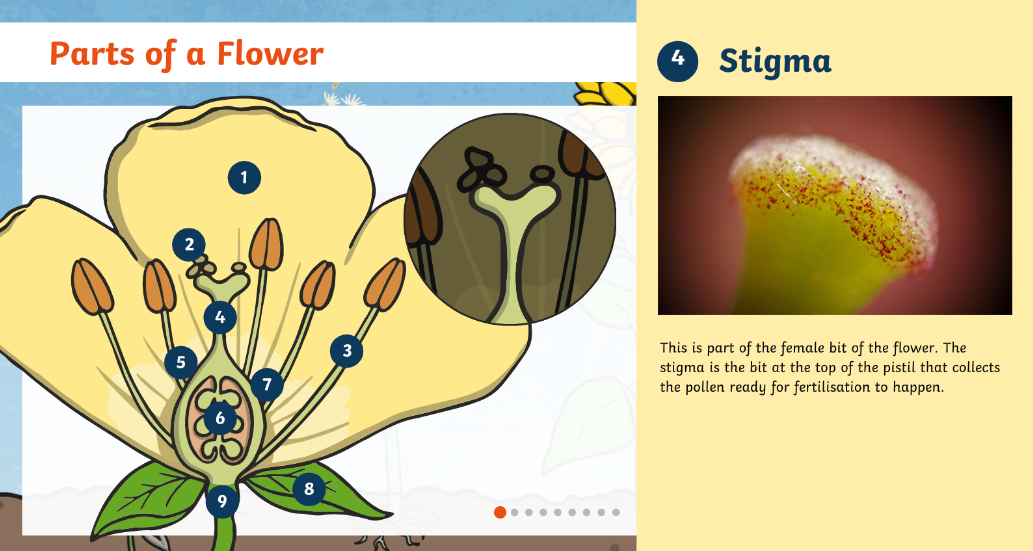 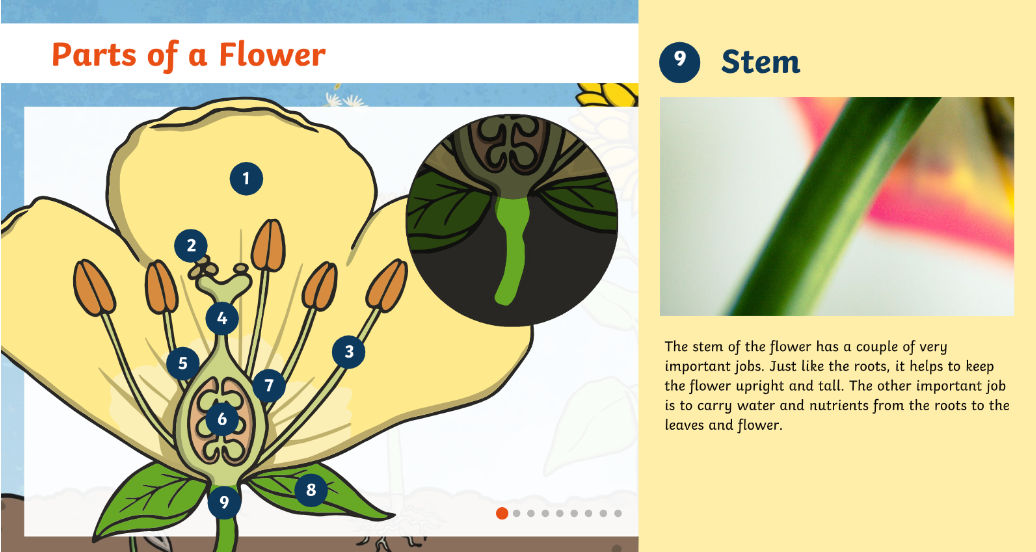 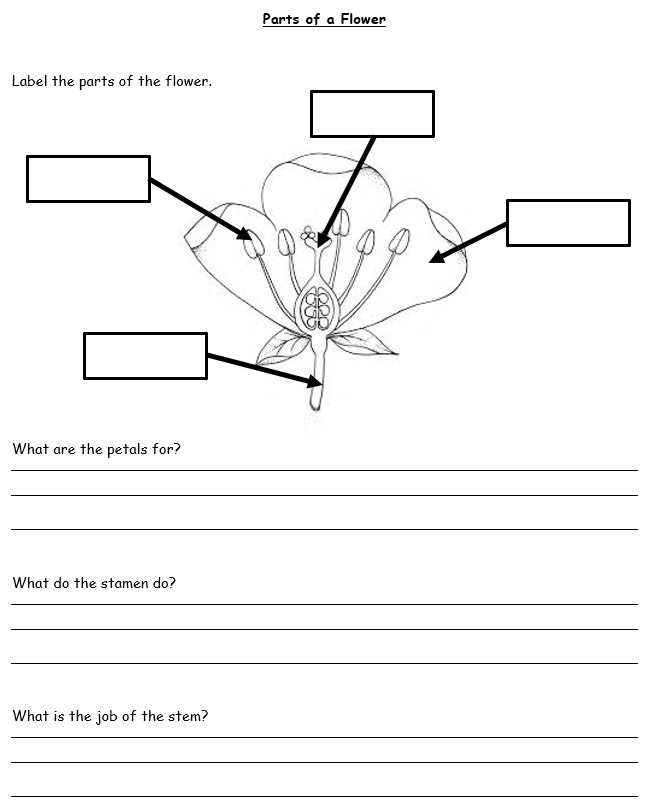 Draw and label your favourite wild plant:Write two facts about the plant:________________________________________________________________________________________________________________________________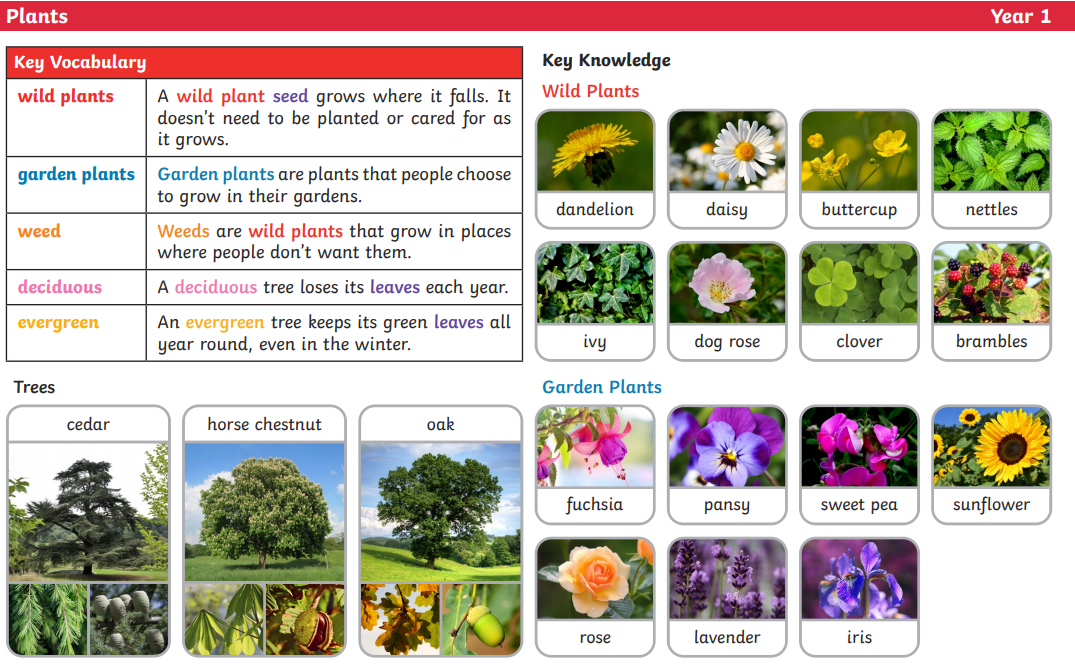 